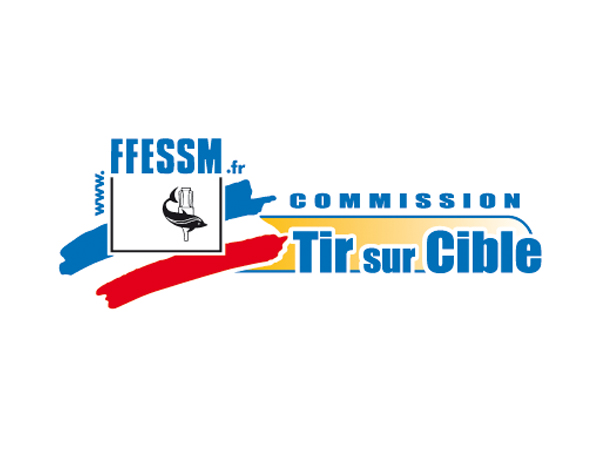                                               RéunionCommission nationale Tir sur cible subaquatique  Le 16 septembre 201760 rue de Romainville – 75019 Paris9h00 – 17h00RAPPEL ORDRE DU JOUR1 -	Mot du Président.2 -	Rapport des présidents des commissions régionales (les présidents des commissions régionales)3 -	Bilan du Chargé de Trésorerie (Dominique GENARD) 4 -	Projet du trophée national des régions (Stéphane LEGER, Christophe MARTINEL, Jean-Gilles YVER).5 -	Organisation du stage élite (Serge ZERROUKI, Bruno BOZON)Et du Stage Jeunes (Christophe MARTINEL) 6 -	Le règlement général (MICHEL RENARD)Les règles de sécurité dans le règlement général.Point sur les réclamations lors du France (la vidéo, lumière de dépassement)Proposition de solution d’un pigeage plus précis (comment le mettre en place)7-	Point sur l’équipe élite de France (ZERROUKI SERGE, Bruno BOZON)8- 	Formation (Stéphane ESTIER, Stéphane LEGER)9 -	Le nouveau site internet (Yohann - Yves)10 -	QUESTIONS DIVERSES.			                      COMPTE RENDU DE LA REUNION 
Les Présents : Stéphane LEGER, Président de la Commission Nationale (CN) de Tir sur Cible SubaquatiqueJean-Gilles YVER, Vice-Président de la CN de TSC, Président de la Région Bretagne Pays de Loire Dominique GENARD, Trésorier de la CN TSCMichel RENARD, Président de la Région Les Hauts de France, Responsable Arbitrage su sein de la CN TSC, Délégué des Instructeurs Nationaux Tir sur Cible.Stéphane ESTIER, Responsable de la Formation au sein de la CN TSCBruno BOZON, Responsable de l’équipe ELITE, au sein de la CN TSC Yves MALIET, Responsable Internet de la CN TSCDominique DIDRY, Président de la Commission Régionale IDFEmmanuel CORREA, Vice-Président de la Commission Régionale IDFLaurent MOINEL, Président de la Commission Régionale EST Nathalie BAUDRAND, Arbitre National.Florent MIQUEL, club d’Asnières.Jean-Claude BURICANT, Vice-Président Région IDF, responsable Salon de la plongéeRocco DIMISCIO, Arbitre région ESTPhilippe DEFIEUX, Secrétaire de la CN TSCAbsents excusés : Ghislaine SECRET, Présidente de la Commission Régionale AURA.Stéphane MARTINEL, Président de la Commission Régionale NORMANDIE.Serge ZERROUKI, Sélectionneur de l’équipe de France.Henry LAUR, Président de la Commission Régionale Pyrénées Méditerranée.Les Présidents des Commissions Régionales des DOM TOMMOT d’ACCUEIL du PRESIDENT : Stéphane Léger ouvre la séance en remerciant la commission régionale IDF pour son accueil et la logistique de la journée.Rapport des Présidents des commissions régionales : voir les fichiers envoyés par les présidents.Région centre par Stéphane LEGERRégion BPL par JG YVER : présence au festival interceltique à Lorient pour promouvoir la disciplineRégion Nord : Michel RENARD : stage d’arbitrage organisé le 20 mai 2017. Rencontre avec la Belgique, l’association LIFRAS, qui pourrait être intéressé. La région pourrait faire une démonstration en décembre. AURA : projet avec l’UNSSPACA (nouvelle appellation de la région début décembre)EST : Laurent MOINEL : le développement de la discipline continue. Un stage final d’initiateur est planifié. Région IDF : calendrier compétition (8 prévues à ce jour). La région va organiser le Championnat de France jeunes, le 01/04/2018, week-end de Pâques, à Courbevoie (piscine de 50 m) le samedi après-midi + dimanche ou dimanche seul. Le budget est à communiquer, et le montant de l’inscription est à préciser (sujet de l’hébergement + cher en région parisienne). 36 jeunes sélectionnés, chiffre à confirmer (peut-on aller jusqu’à 42 ?). 6 compétiteurs par série (l’an dernier 38 participants). Stage IEF, 10 candidats, formation des MEF1, stage IEF adapté aux cadres apnées, formation d’arbitrage. Stage RIFAT. Communication : fichier régional des cadres et responsables. Salon de la plongée 12 au 15janvier 2018, avec stand TSC, organisé par la commission régionale IDF. Présence des responsables de la CN TSC. Brochure nationale à mettre à jour, avec un additif régional. Allègement des jurys d’examens IEF : proposition : Pdt com régionale, au moins 1 MF2 ou plusieurs MF1 expérimentés.. Contrôles des certificats médicaux, sujet à approfondir pour mise en pratique, à la suite des nouvelles directives de la FFESSM. Proposition des Trophée des clubs, Proposition d’ajout d’une catégorie Sénior Avenir. Statistiques des clubs. Proposition de faire évoluer la liste des arbalètes, sujet présenté par Emmanuel CORREA : sur le marché, il n’y aurait aujourd’hui plus qu’un seul modèle d’arbalète sans rail. Stéphane propose que les collèges des instructeurs et des arbitres nationaux se réunissent pour débattre du sujet, notamment lié au guide flèche., afin de faire des propositions pour la prochaine AG. Yves Maliet se propose de voir s’il peut mettre à jour, en millimètres, le logiciel d’enregistrement des résultats (en lien avec le sujet présenté par Michel RENARD sur une nouvelle méthode de pigeage, voir plus loin).BILAN DU CHARGE DE TRESORERIE (Dominique GENARD).   Le budget pour 2017 est de 21 500,00 euros. 61,82 % de consommé à ce jour. Il y a encore des dépenses à venir, notamment les RIPE, les stages ELITE et ELITE Jeunes et les réunions des Instructeurs nationaux. Un budget supplémentaire sera prévu pour le Trophée des Régions, si celui-ci est adopté et s’il a lieu dans l’exercice.Stage ELITE : du 1er au 5 novembre à Chateaubriant. Bruno Bozon déroule le programme. Présence du médecin de la commission nationale. Du covoiturage est organisé pour minimiser les frais.Stage Elite JEUNES, RENNES, 13, 14 et 15 octobre : 12 jeunes : 1 de l’EST, 1 du Centre, 5 de Normandie, 5 de Bretagne. 3 féminines parmi ces jeunes. Environ 21 personnes avec les encadrants. Accueil près de la piscine de BREQUIGNY. Parmi les activités : découverte de la « SAUVE NAGE ». Le stage se termine par une compétition. Coût de 30 euros par compétiteur et encadrant. Budget de 2600 euros au global.LE REGLEMENT GENRAL : mise à jour : Michel RENARD. Validation de deux JF 2, adjugé à l’unanimité. Il s’agit de Jacques DEHU et de François VERHOVEN. Pour le règlement général, une réunion a été faite à Montluçon. Suppression de l’arbalète artisanale. La composition du jury sera la suivante :  le Directeur de la compétition, les juges fédéraux, avec consultation des Capitaines d’équipes.  . La flèche est reliée par un fil sans ajout … Précision sur les modalités du déroulement avec le TOP de départ. Sur les règles de sécurité : l’armement de l’arbalète doit se faire dans les 30 secondes du décompte. Les propositions de Michel sont adoptées à l’unanimité. Traitement de la réclamation sur la lampe allumée à l’occasion d’un dépassement, dépassement constaté par les juges « au pas de tir » placés devant les écrans de contrôle : Après échanges lors de la discussion sur cette réclamation, il y a eu maintien de la décision des juges arbitres. Pour que les compétiteurs se familiarisent avec le contrôle des dépassements par les caméras, il est décidé que chaque région organise au moins une compétition avec caméras et juges arbitres contrôleurs. Autre sujet : armement dos à la cible : réponse dans le règlement général, chapitre « Déroulement de chaque épreuve ».  L’armement se fait toujours face à la cible.Réflexion sur un pigeage, avec un pied à coulisse, une réglette pour les points. Stéphane propose que les régions testent cette nouvelle méthode de pigeage pendant une saison. Un point sera fait ensuite pour décider ou non du changement de méthode de pigeage.CHAMPIONNAT DE FRANCE : à Montluçon : du vendredi 11 mai au lundi 14 mai, week-end de l’Ascension. Jean-Gilles souhaite avoir un successeur qui se chargera de l’organisation logistique. Il est nécessaire d’avoir une sono de meilleure qualité pour le Starter. A voir :  y aura-t-il un repas de gala ? Si oui, cela impactera le planning. La région d’accueil, AURA, préparera les cibles et le matériel. La région se réunira lors des RIPE avec le Président de la Commission Nationale, pour préparer le championnat.LE SITE INTERNET DU TSC : Yves MALIET : Un nouveau portail est mis en place, mais n’apparaît pas immédiatement si on interroge Google. Idem sur l’écran « licenciés » du site de la FFESSM. Actuellement 1500 visites sur le site du TSC. Le CDN souhaite que tous les sites des commissions se regroupent sous le même hébergement  (actuellement ; le TSC possède deux sites, avec celui relatif aux compétitions).FORMATION : Stéphane ESTIER. Formation de 3 MEF 1 en DOM TOM ; 1 à la réunion, et 2 en Nouvelle-Calédonie. Réflexion pour une nomination en VAE au regard de leur expérience, possible à priori. Après échanges, OK pour le passage MEF 1 pour Antoine RODULFO et pour ATAI et Gilbert KAOUMA : proposition adoptée à l’unanimité des présents. Equipe ELITE de France (6 hommes, 2 féminines, un jeune) : Bruno BOZON : Objectif : sélectionner 3 compétiteurs en plus des titulaires. Cela apporte un meilleur suivi, sur deux années et permet d’anticiper une défection éventuelle d’un titulaire. Cette proposition est adoptée à l’unanimité. Bruno BOZON confirme sa décision d’arrêter d’entraîner l’équipe de France, à effet de la prochaine AG de mars 2018. Stéphane ESTIER, candidat, est pressenti – pour prendre la suite de Bruno BOZON. Stéphane gardera la responsabilité de la formation jusqu’à la fin de cette mandature (2021). Questions diverses : Réflexion sur l’organisation d’une compétition internationale à CAEN en 2020. Les élus locaux sont favorables. Compter entre 40 et 50 compétiteurs, plusieurs nations seraient représentées. Environ 100 personnes avec les juges, les représentants de la CMAS, etc. D’ici là, il y aura lieu de former des juges internationaux. Le budget serait lourd et l’appui de sponsors sera indispensable. Le CDN doit valider cette proposition, dans le cadre d’un accord de principe, dans un premier temps, après validation de la CN TSC. les RIPE du 21 au 25octobre, à NIOLON : Ghislaine, Delphine GALLARDO, et Stéphane LEGER. France 3 PACA a contacté Stéphane LEGER pour faire connaître le TSC. Une vidéo de 3 minutes est envisagée. Stéphane l’a dirigé vers Robert d’ALBESIO. Le journaliste souhaite venir aux RIPE pour découvrir le TSC. Jean-Gilles va recontacter le VIEUX CAMPEUR pour avoir des autocollants pour les compétitions. Les régions doivent faire une demande à Jean-Gilles pour que ce dernier leur envoie le nombre d’autocollants demandés. Question de Bruno au sujet de la création d’un brevet d’état (BPJEPS) pour des moniteurs d’apnée. Ce brevet leur permet de créer leur structure sportive. Trophée national des régions : Jean-Gilles, Stéphane L et Stéphane E.        Les régions seraient représentées par leurs clubs (ou clubs recomposés si incomplets)A) Trophée régional des clubs, première étapeEquipe : 3 compétiteurs par club : 1 senior, 1 féminine, et 1 jeune, Logistique : en précision : 10 tirs à se répartir entre les trois compétiteurs, biathlon, un tir chacun, et cinq tirs en super biathlon, à se répartir. + Relais.       B) Trophée national des clubs de régions, seconde étape.            Les équipes, deux ou trois maximum par région, sont sélectionnées par le Président de               chaque Région.Points divers : Réunion des Instructeurs Nationaux : 18 novembre à RENNES.Fichiers des rapports des Présidents des Commissions Régionales :De LAURENT MOINEL :De MICHEL RENARD :De DOMINIQUE DIDRY /De Henry LAUR :REGION BRETAGNE PAYS DE LOIRE / Jean-Gilles YVER :En ce qui concerne la région CIBPL :1/une demande de retour à la compétition pour le club d'Allonnes en mars 20182/la tenue du stand CIBPL lors du festival interceltique de lorient le mardi et jeudi avec beaucoup de demande de touristes un peu surpris de cette activité et des demandes d’initiation pour les club de Quimper et Chartres de Bretagne 3/ l’organisation du stage national jeunes à rennesPROGRAMME ci jointen ce qui concerne le vice président 1/demande officielle de la région bourgogne franche comté de projet  d'une formation d'initiateur tir à Dijon (à conformer avec  Myriam lors de la réunion du CDN d'octobre)2/demande d'Antoine Rodulpho de passer MEF1 au regard de son cursus et de la possibilité de former des initiateurs tir dans sa région.J'ai donné mon accord pour cette promotion à valider suite à notre réunion 3/Pour Henry Laur Raphaél et Catharina du CLUB de plongée de Fumel du lot et garonnesouhaite faire du tir sur cible et demande des infos leur numéro de téléphone  0679614422REGION NORMANDIE : Christophe MARTINEL(son message du 05 09 2017 à 10 h 59).La saison a été clôturée par le championnat de France jeunes à Vire et les France seniors à Montluçon !Je pense qu'il serait bien de proposer des projets au prochain CDN plutôt que que de faire un état de la saison qui vient de s'écouler , mais ce n'est que mon avis personnel . En sachant qu'au CDN  ton temps de parole est compté ??Des projets :L'UNSS : La prochaine rencontre inter académique au lieu en février ou mars en Normandie !Le règlement final national vient de nous  être envoyé pour approbation .Vous le trouverez ci-joint , je vous demande de ne pas les diffuser pour le moment ! Laurent Meutelet , directeur départemental UNSS 28 , parle même d'un championnat de France UNSS Stage Élite jeune Il aura lieu en Bretagne près de Rennes sous la responsabilité de Jean Gilles .Stage Élite senior , Serge et Bruno ,Fx L'écuyer gèrent. Projet " Coupe du monde des clubs"  à Caen  en 2020 Du fait du succès rencontré avec le France jeune et la délégation italienne , j'ai lancé l'idée d'une coupe du monde des clubs en 2020 au stade nautique de Caen Normandie .J'ai eu le soutien d'un élu qui lui même a eu l'avis favorable du maire de Caen .De ce fait un courrier a été envoyé à ce dernier par mon Président de région afin de soutenir le projet .Bien entendu , il ne faut pas compter sur le CDN pour financer le projet .Jean Gilles et Carole , le comité RABA ont déjà fait les frais de cette demande .L'idée serait de faire financer ce projet par des sponsors tel que des entreprises .De ce fait cela nous laisserait plus de liberté aux yeux du CDN , vu qu'il ne sortirait rien mais content de récolter les fruits  Ceci dit , il faut relativiser car nous ne sommes qu'une petite commission et quasiment inexistante au regard de la CMAS !Je pense également proposer le projet aux nations pratiquantes en leur envoyant le projet écrit et traduit en Anglais , une façon de prendre la température des clubs ou nations intéressées avant d'engager trop loin le projet .Fabrication des porte cibles Ils sont fabriqués sous différentes formes par les lycées professionnels 5 visuels pour l'UNSS Poissons 3 morceaux 3 visuels Les écoles de tir sur cible subaquatiqueIl serait pas mal de promouvoir les activités envers les jeunes afin à l'avenir d'organiser des rencontres des écoles , voir des sélections régionales etc ..Le projet du trophée des clubs par équipes : Nous devons finaliser ce projet afin de le mettre en application .Le projet de Serge ZERROUKI  challenges de précision Le salon de la plongée :Que la région île de France qui propose des initiations dans le bassin ne se fasse pas rejeter l'accès !Une caméra subaquatique pour retransmettre les initiations au salon .Question personnelle :Qu'as tu fais des prises de vues subaquatiques du France jeunes de Vire réalisées avec la go pro sur rail ?Nous voulions faire un montage pour la promotion du tir jeune pour tous et l'envoyer aux Italiens ??Les Italiens , suite au France jeune ont lancé une méga initiation chez eux qui a beaucoup plus .Je leur ai fait dont d'un porte cible d'initiation afin qu'il puisse le copier et lancer l'activité jeune chez eux .Que deviennent nos Amis d'outre mer ?Le tir sur cible est il toujours pratiqué ?Le Maroc est demandeur pour une formation ! Est ce que c'est possible ?Pas de nouvelles du projet de formation à Niort !Dernier point :Celui va interpelleler quelques uns d'entre vous ??MARC DEMEAUTIS un ancien tireur du CNP habite à Pau et il souhaite reprendre le tir ??Henry si tu pouvais te mettre en contact avec lui je vais récupérer ses coordonnées !Voilà en quelques lignes les sujets que j'aurais souhaité échanger avec vous tous !Comme déjà évoqué depuis longtemps, je ne serai pas disponible pour la réunion exceptionnellement !Amitiés Christophe MartinelCOMMISSION REGIONALE DE LA REUNION : Antoine RODULFO (son message du 05 09 2017 à 10 h 54).La commission TSC se porte pas trop mal et j'ai pu faire 120 baptêmes avec des jeunes de 4 à 10 ans lors de la journée sport et santé de la ville de Saint Paul du 03 septembre 2017 . Ci joint une vidéo de famille et d'un futur champion de 4ans . Un bonjour amical de la Réunion à vous tous . Antoine RODULFO​ P9030080.MOV​​ P9030083.MOV